Beste scoutsers! Wees paraat want het nieuwe scoutsjaar staat voor de deur! Wij, de leiding, hebben er alvast zin in en kijken ernaar uit om er weer een super-mega-top-jaar van te maken! Benieuwd wat er weer allemaal te beleven valt? Neem dan snel een kijkje en ontdek welke avonturen je zal meemaken! De groepsleidingGroepsleiding, wat is dat nu? Wel, bij dringende of belangrijke zaken kan je altijd bij de groepsleiding terecht. Zij zullen jullie helpen om eventuele problemen op te lossen. Dit scoutsjaar zijn er enkele veranderingen binnen de groepsleiding. Vanaf nu bestaat de groepsleiding uit Hanne Derom (groepsleidster), Hanne Vogelaers (groepsleidster), Gitte Vanbuekenhout (adjunct groepsleidster) en Dinah Kerrami (groepsleidster). De groepsadministratieVia de groepsadministratie kunnen we jullie op de hoogte houden van de gebeurtenissen in de scouts. Om deze communicatie vlot te laten verlopen is het belangrijk om jullie zo snel mogelijk in te schrijven en na te kijken of je e-mail adres klopt. Dit kunnen jullie doen op de startdag. Ben je toch nog niet zeker of je je meteen wilt inschrijven, geen zorgen! Je kan je nog tot en met 18 oktober inschrijven. Mijn scoutsdas steekt nog in de was … De scouts is een groepsgebeuren. Om dit mee uit te dragen, is ieder lid verplicht om elke vergadering in orde te zijn met zijn of haar uniform! D.w.z.: Kapoenen dragen een das en een groene T-shirt, en alle andere leden zijn voorzien van een das en een scoutshemd (groene T-shirt is voor hen niet meer verplicht). De T-shirts worden op bestelling verkocht en de dassen worden voor de vergaderingen vanaf 13u30 en na de vergadering vanaf 17u00 verkocht.De jaarkalenderHieronder staan alle belangrijke scoutsactiviteiten nog even opgesomd. Vergeet deze zeker niet in de agenda op te schrijven!Aanwezigheid – da’s top!Vanaf dit jaar gaan we wat in het oog houden hoe vaak onze leden naar de scouts komen. We vragen om toch zeker 10 keer een vergadering meegedaan te hebben zodat we onze leden zeker goed genoeg kennen voordat we op kamp vertrekken. Laat graag ook even iets aan de takverantwoordelijk weten bij afwezigheid dan weten we voor hoeveel leden we een vergadering moeten plannen!EHBV - Eerste hulp bij vragenVragen, opmerkingen of suggesties? Je kan jouw takleiding steeds bereiken!Voor dringende zaken kan je altijd terecht bij de groepsleiding via scoutsvossem@outlook.comKapoenenGroepsleidingProgrammaboekje KapoenenOktober - novemberZaterdag 24/09 Ho-ho-ho het nieuwe scoutsjaar staat voor de deur én dat betekent ook een gloednieuwe, kersverse leidingsploeg die staat te popelen om er het ALLERLEUKSTE jaar ooit van te maken!!! Alvorens onze startdag écht van start gaat, zijn jullie vanaf 11u30 meer dan welkom om bij ons een broodje te komen eten. Er is een uitgebreid assortiment, zo is er voor ieder wat wils! Ook ouders zijn welkom! Om 13u zetten het we nieuwe scoutsjaar in met een gezamenlijk spel en kunnen jullie zo je nieuwe leidingsploeg ontrafelen. Zondag 25/09Vandaag heeft de jeugdraad iets super leuk voor ons georganiseerd. We gaan namelijk naar de speelmarkt! Wij kijken er al naar uit om rond te springen op de coolste springkastelen!! Verder info wordt nog meegedeeld via whatsapp en email.Zondag 2/10Deze week is het jammer genoeg geen scouts want de leiding is op leidingsweekend. Hopelijk zien we jullie allemaal volgende week :-)Zondag 09/10
Zeg ik ken al die mensen hier niet. Daar moeten we verandering in brengen want dat lijkt mij hier wel een heel toffe bende. Daarom spelen wij deze week het grote kennismakingsspel.
We hopen jullie allemaal te zien aan de lokalen van 14u tot 17u. Zondag 16/10Ja het is weer van de diene. Jullie top leiding heeft een mega cool bosspel gemaakt! Wij hebben er alleszins al heel veel zin in!!!!!!! We spreken af aan de lokalen van 14u tot 17uZondag 23/10Oooh neee! We hebben een kei groot probleem….. We vinden onze medeleiding niet meer. We hebben echt jullie hulp nodig om dit mysterie op te lossen. We verwachten jullie van 14u tot 17u aan de lokalen. Zaterdag 29/10Een tocht door het donker DIDIDIDIDII, we zijn toch niet banggg DIDIDIDIIII.. Vandaag staat er een mega spannende halloweentocht op het programma. Leg jullie zaklamp alvast maar klaar want de geesten staan op de loer… Verdere info volgt nog.             Zondag 06/11: Vandaag is het de eerste zondag van de maand, geen scouts dus :((((( Bereid jullie maar voor op volgend weekend want het wordt super tof!!!! Tot dan!Weekend 11/11-13/11: Wie heeft er allemaal zin in een weekendje weg? Ikkeeee.. welle weg op kapoenenweekend! Meer info volgt nog via e-mail en WhatsApp.Zondag 20/11:Schattenjacht: Gisteren vond één van ons een oude kaart in haar kelder. Een kaart met een groot rood kruis. Wat zou daar zijn?! Vergadering van 14u tot 17u aan de lokalen. Zondag 27/11:Yowww allemaal… wie houdt er hier nog van eten??Haal je beste kookkunsten al maar boven want wij gaan koken!  Trek zeker en vast een leuke short aan zodat we er meteen in kunnen vliegen!! Het bakfestijn vindt plaats van 14u tot 17u in onze lokalen.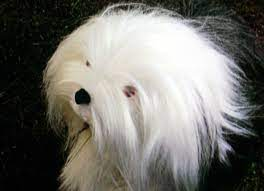 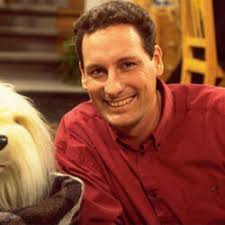 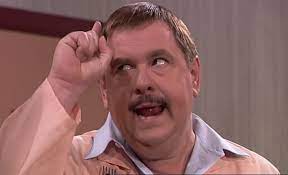 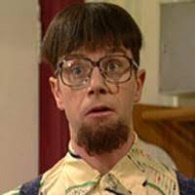 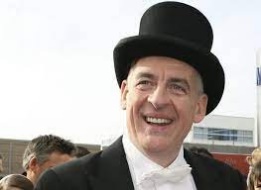 PS: Kunnen jullie raden wie wie is? 		SPANNENDVoorwoord-Kapoenendata activiteitomschrijvingJuli 16 - 23 juliKampGitte Van Beukenhout04 74 76 90 04 vanbuekenhoutgitte@gmail.comSoetkin Gossieaux04 74 63 37 06Soetkin.gossieaux@outlook.beToon CockxToon.cockx@gmail.com0473 33 86 62Joren Van den bosch0468 32 60 02joren.vd.bosch@gmail.comMaxim Villé0485 32 89 20maximville332@gmail.comHanne deromGROEPSLEIDSTER0495 33 02 53Derom.hanne@gmail.com scoutsvossem@outlook.comHanne VogelaersGROEPSLEIDSTER0491 50 56 47hanne.vogelaers@outlook.comDinah KerramiGROEPSLEIDSTER0472 58 55 86dinah.k@hotmail.comGitte VanbuekenhoutADJUNCT GROEPSLEIDSTER0474 76 90 04vanbuekenhoutgitte@gmail.com